ΑΡΙΣΤΟΤΕΛΕΙΟ ΠΑΝΕΠΙΣΤΗΜΙΟ ΘΕΣΣΑΛΟΝΙΚΗΣ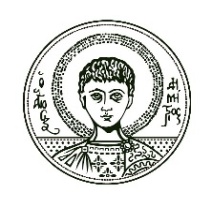 ΤΜΗΜΑ ΑΡΧΙΤΕΚΤΟΝΩΝ - ΠΜΣ ΣΧΕΔΙΑΣΜΟΣ ΑΙΧΜΗΣΤα δικαιολογητικά ισχύουν κατά περίπτωση.Ημερομηνία:____/_____/2019                   Ο Αιτών/Η ΑιτούσαΑΙΤΗΣΗΕπώνυμο:……………………………………..  Όνομα………………………………………….Όνομα Πατέρα………………………………..ΑριθμόςΤαυτότητας………………………….Τηλέφωνο:…………………………………….Email:…………………………………………..Μεταπτυχιακός/ή φοιτητής/τρια στο Π.Μ.Σ. “ΣΧΕΔΙΑΣΜΟΣ ΑΙΧΜΗΣ: ΚΑΙΝΟΤΟΜΙΑ ΚΑΙ ΔΙΕΠΙΣΤΗΜΟΝΙΚΟΤΗΤΑ ΣΤΟΝ ΣΧΕΔΙΑΣΜΟ”Προς Την Επιτροπή Επιλογής Φοιτητών για Απαλλαγή Διδάκτρων του Προγράμματος Μεταπτυχιακών Σπουδών “ΣΧΕΔΙΑΣΜΟΣ ΑΙΧΜΗΣ: ΚΑΙΝΟΤΟΜΙΑ ΚΑΙ ΔΙΕΠΙΣΤΗΜΟΝΙΚΟΤΗΤΑ ΣΤΟΝ ΣΧΕΔΙΑΣΜΟ” του Τμήματος Αρχιτεκτόνων, Α.Π.Θ., ΘεσσαλονίκηΠαρακαλώ να δεχτείτε την αίτηση με τα συνημμένα δικαιολογητικά που καταθέτω προκειμένου να απαλλαγώ από τα τέλη φοίτησης του Προγράμματος Μεταπτυχιακών Σπουδών, με βάση τις διατάξεις του Ν.4485/4-8-2017/τ.α΄, της Υ.Α. αριθμ. 131757/Ζ1 που δημοσιεύτηκε στο ΦΕΚ 3387/10-8-2018 τ. β΄ και 102787/Ζ1/ 26.6.2019 που δημοσιεύθηκε στο Φ.Ε.Κ. αριθμ. 2743/03-7-2019/τ. Β΄για τον κύκλο Ακαδημαϊκών ετών 2019-21Συνημμένα υποβάλλω τα ακόλουθα δικαιολογητικά:1.Αίτηση: 5.Πιστοποιητικό σπουδών για τέκνα, τα οποία μετά τη συμπλήρωση του 18ου έτους της ηλικίας τους φοιτούν2.Αντίγραφα των δηλώσεων Ε1 και των εκκαθαριστικών (συμπεριλαμβανομένου του εκκαθαριστικού ΕΝΦΙΑ)στη μέση εκπαίδευσητου αιτούντος και του/της συζύγου εάν είναι έγγαμοςσε ανώτερο ή ανώτατο εκπαιδευτικό Ίδρυμα της Ελλάδος ή αναγνωρισμένο του εξωτερικούτων γονέων του, σε περίπτωση που ο αιτών είναι εξαρτώμενο μέλοςσε Ινστιτούτα Επαγγελματικής Κατάρτισης (Ι.Ε.Κ.) ή σε Κολέγια ή στο Μεταλυκειακό έτος –τάξη μαθητείας των ΕΠΑ.Λ.του γονέα στον οποίο είναι καταχωρημένος ως εξαρτώμενο μέλος ή ήταν καταχωρημένος πριν από την υποβολή δήλωσης αυτοτελώς, σε περίπτωση διαζευγμένων γονέων6.Ληξιαρχική πράξη θανάτου του αποβιώσαντος γονέα αν ο φοιτητής έχει δηλώσει ορφανός από τον ένα ή και τους δύο γονείς3.Πιστοποιητικό Οικογενειακής Κατάστασης	7.Διαζευκτήριο, σε περίπτωση που ο φοιτητής είναι διαζευγμένος ή δηλώνει τέκνο διαζευγμένων γονέων4.Ιατρική γνωμάτευση των Κ.Ε.Π.Α. ή απόφαση Υγειονομικής Επιτροπής του Ι.Κ.Α. ή των  Ανωτάτων Υγειονομικών Επιτροπών του Στρατού, του Ναυτικού, της Αεροπορίας  και της Ελληνικής Αστυνομίας, για εξαρτώμενο τέκνο που έχει συμπληρώσει το 18ο άλλα όχι το 24ο έτος της ηλικίας του, δεν είναι σπουδαστής ή φοιτητής και έχει ποσοστό αναπηρίας 67% και άνω8.Υπεύθυνη δήλωση του φοιτητή, από την οποία να προκύπτει ότι δεν έχει κάνει χρήση του δικαιώματός απαλλαγής από τα τέλη φοίτησης σε Π.Μ.Σ. με τη διάταξη του άρθρου 35 του ν. 4485/2017 και ότι δεν λαμβάνει υποτροφία από άλλη πηγή. 